  MADONAS NOVADA PAŠVALDĪBA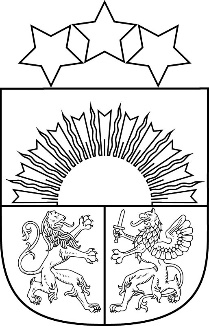 Reģ. Nr. 90000054572Saieta laukums 1, Madona, Madonas novads, LV-4801 t. 64860090, e-pasts: pasts@madona.lv ___________________________________________________________________________MADONAS NOVADA PAŠVALDĪBAS DOMESLĒMUMSMadonā2022. gada 20. aprīlī					            				Nr.231   					                                                   (protokols Nr. 10, 16. p.)Par mācību maksas nepiemērošanu Madonas Bērnu un jaunatnes sporta skolas Varakļānu novada mācību treniņu grupu izglītojamajiemMadonas Bērnu un jaunatnes sporta skolai Varakļānu novadā ir četras mācību treniņu grupas (futbols, vieglatlētika), kas dod iespēju Varakļānu vispārizglītojošās vidusskolas izglītojamajiem apgūt izvēlēto profesionālās ievirzes sporta programmu no 1.-12.klasei. Sakarā ar to, ka Madonas novadā ir noteikta mācību maksa par profesionālās ievirzes sportā  programmu apguvi, bet Varakļānu novads ir atsevišķs novads, kur nodarbinātajiem pedagogiem atalgojumu sedz IZM mērķdotācija, bet materiāltehniskais nodrošinājums (sporta infrastruktūras izmantošana, transporta pakalpojumi, inventārs) tiek nodrošināts no novada budžeta līdzekļiem. Lūdzu rast iespēju atbrīvot Varakļānu novada izglītojamos no Madonas Bērnu un jaunatnes sporta skolas mācību maksas un neveikt mācību maksas aprēķinu.Noklausījusies sniegto informāciju, ņemot vērā 14.04.2022. Izglītības un jaunatnes lietu komitejas un 20.04.2022. Finanšu un attīstības komitejas atzinumu, atklāti balsojot: PAR – 18 (Agris Lungevičs, Aigars Šķēls, Aivis Masaļskis, Andrejs Ceļapīters, Andris Dombrovskis, Andris Sakne, Artūrs Čačka, Artūrs Grandāns, Gatis Teilis, Gunārs Ikaunieks, Guntis Klikučs, Iveta Peilāne, Kaspars Udrass, Māris Olte, Rūdolfs Preiss, Valda Kļaviņa, Vita Robalte, Zigfrīds Gora), PRET – NAV, ATTURAS –  NAV, Madonas novada pašvaldības dome NOLEMJ:No 01.01.2022. nepiemērot  Madonas Bērnu un jaunatnes sporta skolas Varakļānu novada mācību treniņu grupu izglītojamajiem mācību maksu.Domes priekšsēdētājs				A.LungevičsIrbe 28398456